L’axe du tempo et du temps, pistesMythes et réalitésGeorges D’ESPAGNAT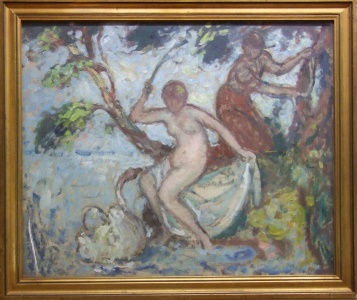 (1870 – 1950) Léda et le cygne, début 20e siècleHuile sur cartonDépôt, 1969Musée d’OrsayL’instant figé, geste suspendu de Léda qui se défend = comme élément clef et perturbateur dans ce récit mythologique. La quiétude est rompue. Jules-Émile ZINGG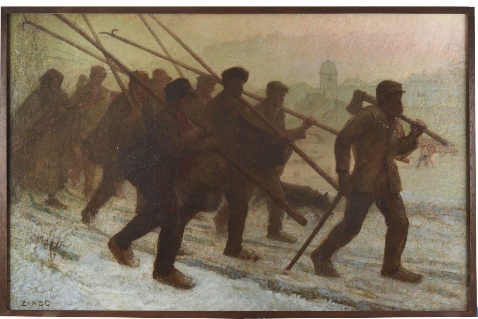 (1882 – 1942)Les tireurs de glace, 1910Huile sur toileAchat, 1912Collection musées de MontbéliardMouvement, marche, dimension narrative implicite aux pas (fatigue, neige, poids des grandes tires, pas lent mais décidé)… Jean-Georges BERDOT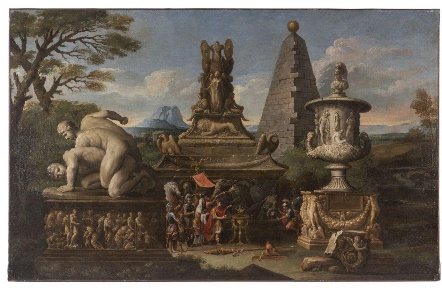 (1614 – avant 1679)Alexandre le Grand faisant des libations devant le tombeau d’Achille, vers 1649Huile sur toileAchat, 2010Collection musées de MontbéliardTempo d’un cortège héroïque (en contraste des monuments, statues figées)Caché / dévoiléPatrick LOSTE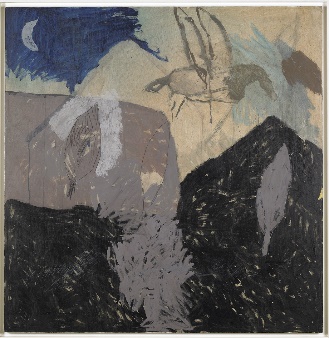 (1955 –)Sans titre, 1987Acrylique sur contreplaquéAchat, 1995Collection musées de MontbéliardEnvol du cheval ailé (traversée brève et fugitive ?)Mais aussi un temps suspendu du rêve, de l’imaginaireJan Rutgers VAN NIWAËL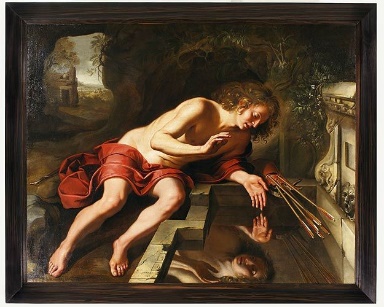 (1595 – 1670)Le beau Narcisse, 1640Huile sur toileLegs Jules Beurnier, 1902Collection musées de MontbéliardIllusion d’un tempo figé, suspendu par le geste théâtral de Narcisse. Mais les indices du destin tragique sont partout (ruines, fissures…)Eternel / éphémèreJean-Luc VILMOUTH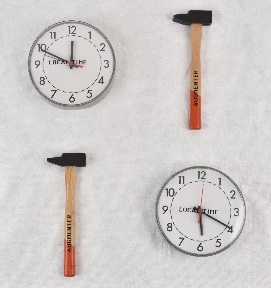 (1952 – 2015)Local Time, 1987Métal, bois, plastiqueAchat, 1987Collection musées de MontbéliardLa cadence inexorablement régulière d’une horloge et l’illusion de de pouvoir suspendre le temps…VISUEL NON LIBRE DE DROITValérie RAUCHBACH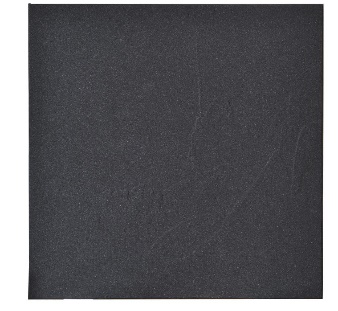 (1960 –)Samuel Beckett, 1994Sable volcanique sur panneau de boisAchat, 1995Collection musées de MontbéliardTemps suspendu dans le geste (pose personnage), temps de la vie (vieillesse), l’éphémère figé (sable)…Paul-Alfred COLIN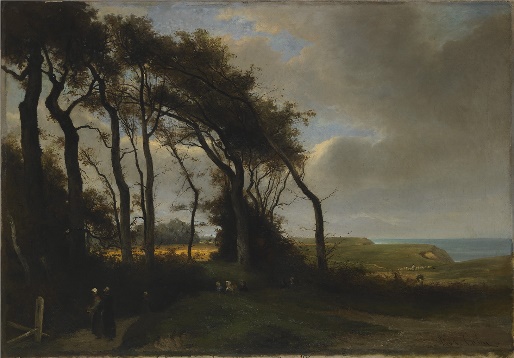 (1838 – 1916)Paysage (Sentier sur la falaise de Criqueboeuf), 3e quart du 19e siècleHuile sur toileDépôt Fonds National d’Art Contemporain en 1874, transfert de propriété en 2016Collection musées de MontbéliardTemporalité d’un paysage (orage menaçant, horizon limpide, nature fragilisée…), tempo des personnages (pas sur le chemin)Bruit et silenceCharles-Théodore PERRON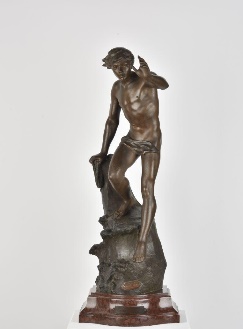 (1862 – 1934)L’Épave, 1896Régule et marbreFonds ancien du muséeCollections musées de Montbéliard Geste suspendu d’un appel à l’aide, en contraste avec le mouvement virulent des vaguesDietrich-MOHR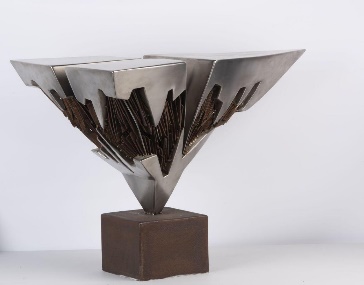 (1924 – 2016)L’orage, 1985Inox et acier cor-tenDépôt de l’artiste, 2001Collection musées de MontbéliardLe « choc », l’impact implicite à la forme et à l’idée d’orageVISUEL NON LIBRE DE DROITVesna KOVACIC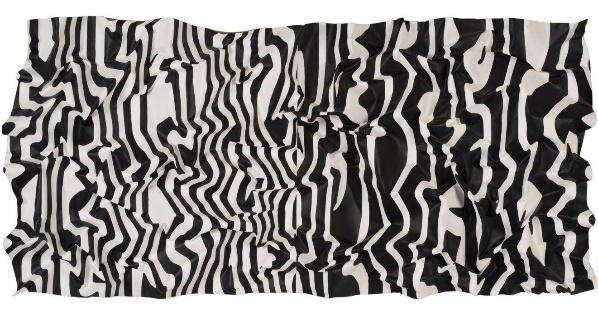 (1954 –)Sans titre, 2005Acrylique sur résine époxyAchat, 2007Collection musées de MontbéliardOrdre et désordre, régularité, irrégularité en dualité, dans la perception et les 2D/3DVISUEL NON LIBRE DE DROITJules-Émile ZINGG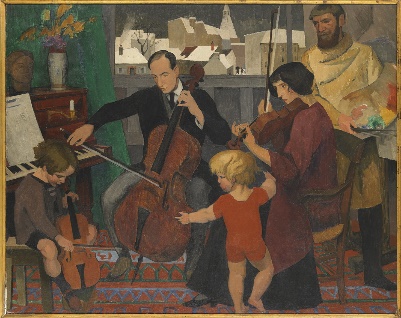 (1882 – 1942)L’étude ou La leçon de musique, 1919Huile sur toileDépôt, 1964Fonds National d’Art ContemporainLe tempo « narratif » d’une leçon de musique et en suspens, à l’écart, le peintre en observationJean MESSAGIER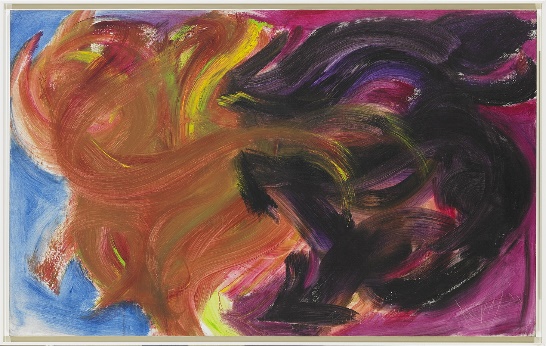 (1920 – 1999)Printemps bouclier, 1968Vinyl sur toileAchat, 1970Collection musées de MontbéliardTempo foisonnant, explosif et en dualité de volutes abstraitesVISUEL NON LIBRE DE DROITAlbert ANDRÉ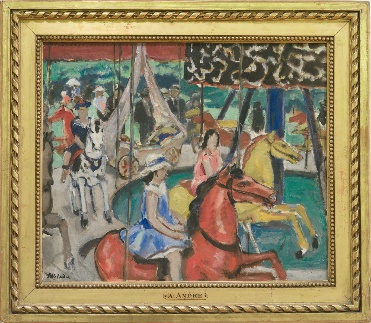 (1869 – 1954)Le manège de chevaux de bois, 1908Huile sur toileDépôt, 1969Musée d’OrsayTempo « tournoyant » et festif d’un manège…VISUEL NON LIBRE DE DROITCharles-Auguste WEISSER 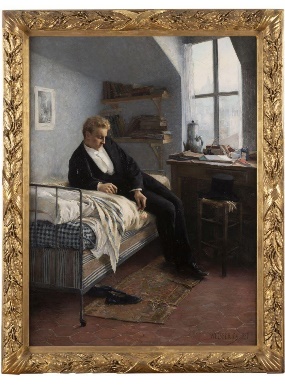 (1864 – 1940)Lendemain de bal, 1887Huile sur toileAchat, 1890Collection musées de MontbéliardTemps suspendu de l’attente… jalon d’un récit narratif et quasi psychologiqueAimé Napoléon PERREY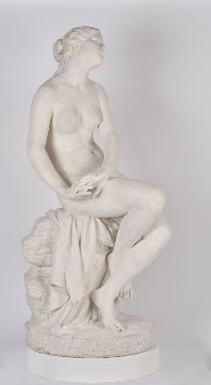 (1813 – 1883)Ariane abandonnée, 1877PlâtreDon de l’artiste, 1881Collection musées de MontbéliardTemps suspendu de l’attente